屋宜塾ホームページ＜イベント写真集＞【２０１７】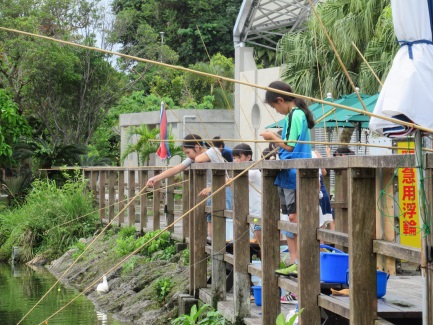 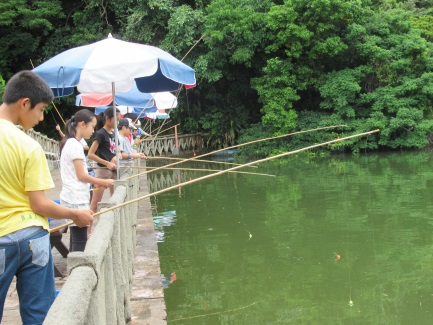 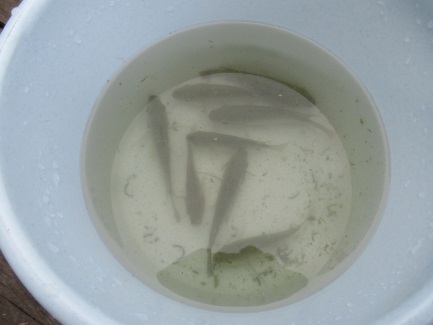 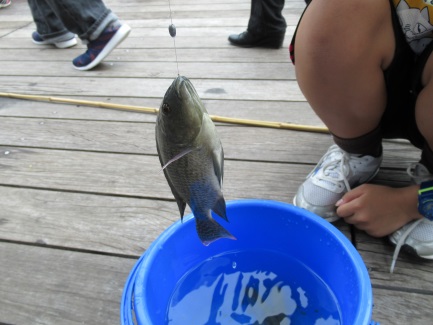 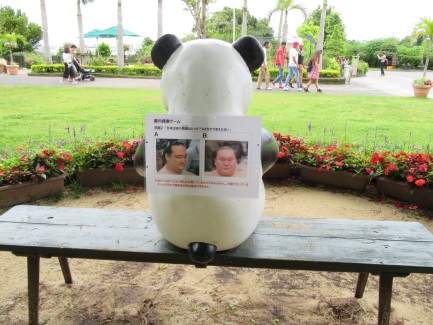 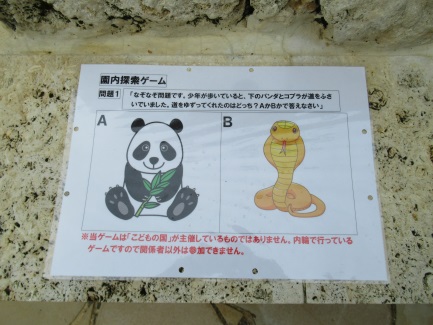 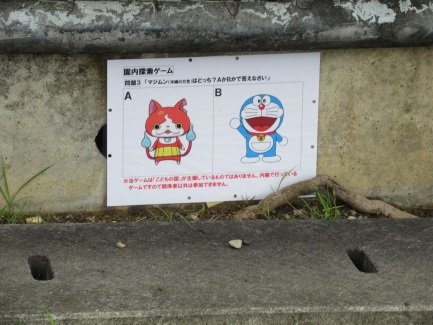 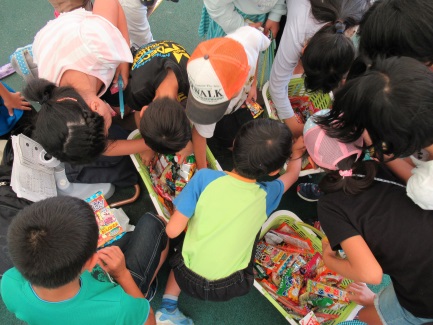 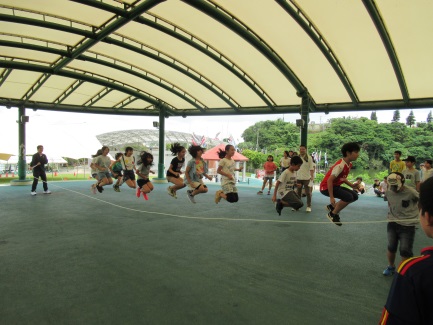 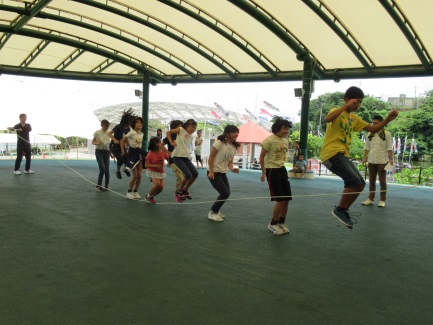 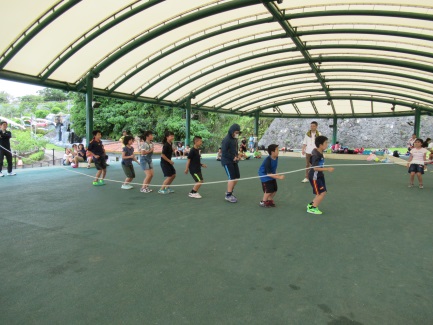 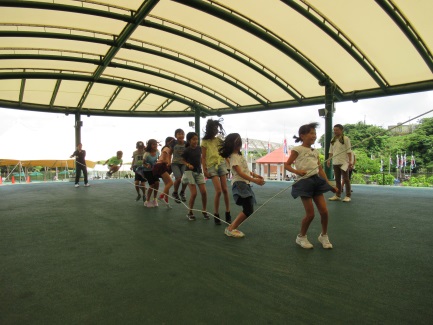 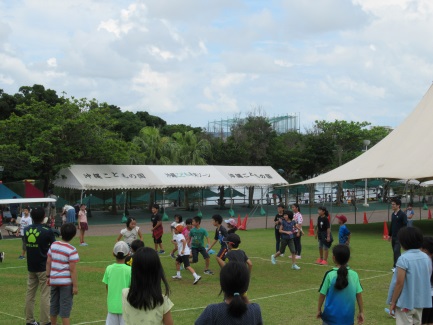 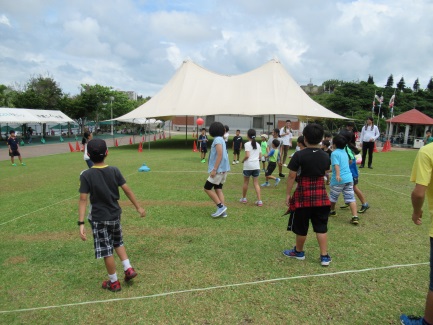 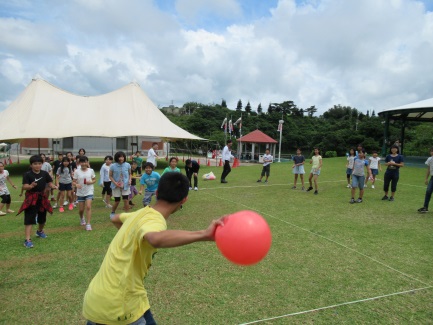 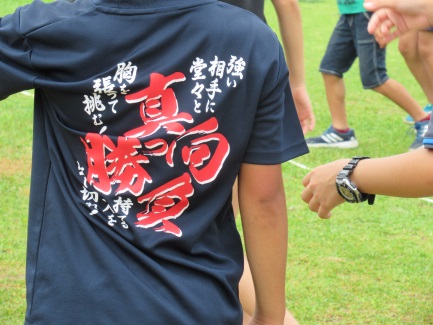 